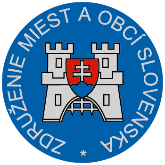 Materiál na rokovanie Hospodárskej a sociálnej rady SRDňa 16. 4. 2018       k bodu č. 1)Stanovisko ZMOS knávrhu zákona, ktorým sa mení a dopĺňa zákon č. 506/2009 Z. z. o ochranných známkach v znení neskorších predpisov a ktorým sa menia a dopĺňajú niektoré zákony    Všeobecne k návrhu:V súvislostis implementáciou a transpozíciou novej legislatívy Európskej únie v oblasti ochranných známok dospel Úrad Európskej únie pre duševné vlastníctvo (EUIPO) a národné známkové  úrady členských štátov EÚ, vrátane predkladateľa tohto materiálu (ÚPV SR), k záveru, že najvhodnejším, k modernizácii a zjednodušeniu prispievajúcim a pre používateľov systémov ochranných známok najprínosnejším, by bol konvergentný a harmonizovaný prístup k problematike ochranných známok v rámci celej EÚ. S cieľom podporiť proces transpozície a posilniť harmonizujúci vplyv smernice (EÚ) 2015/2436 a súčasne posilniť súdržnosť systémov národných ochranných známok a ochrannej známky EÚEUIPO,známkové úrady členských štátov pracovali od začiatku roku 2016 na zabezpečení toho, aby nové ustanovenia nariadenia (EÚ) 2015/2424 a smernice (EÚ) 2015/2436 boli implementované, resp. transponované harmonizovaným a jednotným spôsobom v celej európskej sieti duševného vlastníctva. Samotnej práci na vnútroštátnych transpozičných návrhoch tak predchádzala aj účasť predkladateľa na legislatívnych prácach na úrovni Európskej komisie týkajúcich sa vykonávacích a delegovaných aktov k nariadeniu (EÚ) 2015/2424. Prijatie tejto sekundárnej legislatívy v júli 2017 (uplatňuje sa od 1. októbra 2017), bola pre smerovanie transpozičných aktivít a začatie legislatívnych prác na národnej úrovni ťažisková.Návrh zákona zakladá vplyvy na verejné financie,na podnikateľské prostredie, na informatizáciu spoločnosti, na služby verejnej správy pre občana a má aj sociálne vplyvy. Návrh zákona nebude mať vplyv na životné prostredie.Pripomienky k návrhu:ZMOS k predloženému návrhu zákona neuplatňuje žiadne pripomienky.Záver:ZMOS navrhuje, aby HSR SR odporučila návrh zákona na ďalšie legislatívne konanie.Michal Sýkorapredseda ZMOS